Информационное письмоУважаемые студенты и старшеклассники!Приглашаем вас принять участие в Неделе журналистики, которая состоится 13–16 апреля 2015 года на филологическом факультете Брестского государственного университета имени А.С. Пушкина по адресу: г. Брест, ул. Мицкевича, 28 (корпус № 2).Примерная программа НеделиДОПОЛНИТЕЛЬНАЯ ИНФОРМАЦИЯ1. Для участия в Фестивале молодежной прессы – 2015 необходимо 
13 апреля 2015 года предоставить на кафедру по 3 распечатанных экземпляра последнего выпуска студенческой (школьной) газеты.Победители будут определены в следующих номинациях: «Лучший печатный материал», «Лучший фотоматериал», «Лучший дизайн», «Лучшее издание».2. Для участия в мероприятиях Недели (тренинги, медиаквест, фотоконкурс, мастер-классы) необходимо иметь планшет (нетбук, ноутбук, др.), фотоаппарат.3. Финансовые условия: проезд, проживание – за счет участников Недели.4. Подводит итоги Недели жюри в составе преподавателей кафедры журналистики БрГУ имени А.С. Пушкина и журналистов изданий г. Бреста и Брестской области.Контакты:+375 29 6 84 79 33 (Велком) – Скибицкая Людмила Васильевна, заведующий кафедрой журналистики.+375336722817 – Иващенко Анна (координатор).8 (0162) 21 63 50 – кафедра журналистики.Электронный адрес: kafjurn@brsu.brest.byУчреждение образования «Брестский государственный университет имени А.С. Пушкина»Филологический факультетКафедра журналистики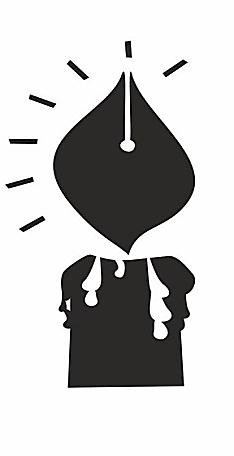 №Дата проведенияМероприятие1.13.04.2015Торжественное открытие Недели журналистики.2.13–16.04.2015Фестиваль молодежной прессы – 2015:  выставка студенческих газет.3. 13–16.04.2015Фотоконкурс «Неделя журналистики в объективе».3.14.04.2015Медиаквест (по тематическим  направлениям).Тренинги.Газетный театр.4.15.04.2015Мастер-классы по журналистике.Клуб редакторов.Дискуссия «Перспективы молодежной прессы».5. 16.04.2015Урок Мужества и Вдохновения: встреча с ветеранами труда и войны.Подведение итогов Фестиваля молодежной прессы, конкурсной программы Недели.